Рекомендации родителям «Какие мячи выбрать детям»Выбор мяча — Мяч должен быть удобен и не вызывать у ребёнка слез от ощущения собственной неловкости!— Прыгучесть. Прыгучими могут быть не только резиновые мячи, но и хорошо набитые шерстяные. Мяч «не прыгучий» может быть «мячом катучим». Например, стеклянные шарики именно своей «не прыгучестью» и хороши! Для домашних игр из прыгучих мячей подойдут лишь хорошо набитые, шерстяные. На улице качество прыгучести становится особенно важным – «не прыгучий» мяч кажется неживым.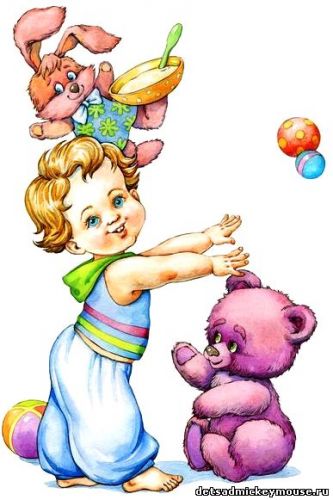 — Тяжесть/легкость. Для ребенка, только начавшего ходить, тяжелый футбольный мяч из-за своего веса и большого размера просто не может быть игрушкой. А вот старшим дошкольникам проявлять свою ловкость с самыми разными мячами доставляет истинное удовольствие. Для малыша очень важно научиться соразмерять силу удара с тяжестью мяча. Это дает хороший опыт управления собой и предвидения результата уже в самом раннем возрасте. Понаблюдайте, как по-разному ваш ребёнок управляется с большим резиновым мячом и легким надувным.— Цвет. Несмотря на то, что дети обращают внимание на яркие цвета, не стоит пичкать малышей едкими, броскими анилиновыми красками. Цветовосприятие глаза лучше развивается на сочных, открытых цветах радуги, их вариантах и оттенках в пастельной гамме.— Качество поверхности. Очень важно для тактильного восприятия. Чем больше будет натуральных материалов, тем богаче станет опыт ребенка в действиях с ними, комплексном восприятии их свойств и пр. Рельефная вязаная поверхность, хлопковые ткани или сукно, стекло (если оно не бьется), резина, дерево, кость, плетение из бересты, лозы и т.д.— Окраска. Обратите внимание, не линяет ли мяч! Не облезает ли, не отколупывается ли с него краска? Это может быть опасно для ребенка.Минимальный набор мячейНеобходимы: 1 небольшой резиновый мяч, 1–2 мягких мяча для игры дома и 1 прыгучий мяч для улицы.Дома лучше использовать для игры мягкие мячи – тряпичные, вязаные, валяные, клубки ниток с закрепленным кончиком, воздушные шары, шарики для настольного тенниса и пр. и большие гимнастические мячи. Бесспорным достоинством «мягких» мячей является их безопасность при игре в помещении. Ни обстановка, ни окна, не говоря уже о самих играющих, не пострадают. Для хранения «комнатных мячей» подойдет большая корзина в детском уголке.Уличные мячи должны храниться отдельно у входной двери в такой же корзине, коробке или контейнере (резиновые мячи разного размера, футбольные, баскетбольные и др. спортивные мячи).1. Подготовьте один или два больших мяча диаметром 15–20 см, маленькие мячи диаметром 5–8 см (от большого и настольного тенниса, резиновые, мягкие из разных материалов, сшитые вами), бумажные шары (из скомканной бумаги), большой надувной мяч-шар.2. Покажите ребенку, как вы играете в мяч: катаете, бросаете, ловите, отбиваете от пола и т.п. Попробуйте научить этому и вашего ребёнка.3. Не принуждайте малыша к выполнению того или иного движения. Не требуйте от него повторять упражнение до тех пор, пока ребенку не удастся выполнить его правильно. Не упрекайте его за рассеянность, невнимание, неумение и т.п. Не превращайте обучение в скучную повинность. Играйте с малышом, когда он будет находиться в хорошем настроении.4. Проявите фантазию, изобретательность, используйте для игр все, что найдете под рукой: гладильную доску, стулья, пустые пластиковые бутылки, длинные шнурки и т.п.5. Постепенно вовлекайте его во все новые виды игры, систематически повторяя их. Учите прокатывать мяч вдаль в заданном направлении, бросать мяч об пол и вверх, правильному замаху при метании малого мяча вдаль.6. Не забывайте о возрасте вашего ребенка, его физических возможностях! Прекрасно, если вы ободрите своего малютку похвалой; удивитесь тому, какой он ловкий, смелый, быстрый; что он уже сам может показать другим. Пусть ребенок демонстрирует свои умения перед всеми членами семьи или его же сверстниками: это постепенно развивает у ребенка уверенность в своих силах, стремление учиться дальше, осваивая новые, более сложные движения и игры.7. Рифмовки (стихотворный текст) при выполнении движений с мячом, помогают сделать занятие более понятным, а главное, задают ритм выполнения игрового задания.